M O R A V S K O S L E Z S K Ý   G Y M N A S T I C K Ý  S V A Z709 80  Ostrava, Hornická 54,  tel.: 603 205 836, email: josefr.bucko@atlas.cz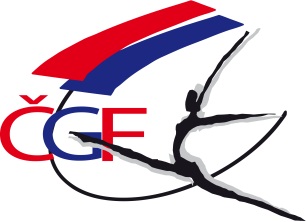 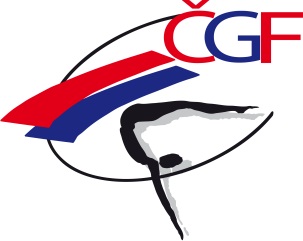 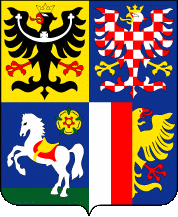 R  O  Z  P  I  SP ř e b o r u   M o r a v s k o s l e z s k é h o  k r a j e družstev                                   II. liga, III. liga, IV. liga, V. ligaa jednotlivkyň kategorie dle FIGve sportovní gymnastice ženpro  rok   2 0 2 1O s t r a v a  -  20. 11. 2021VŠEOBECNÁ USTANOVENÍ1. Pořadatel: 		z pověření MSGS ČGF oddíl TJ Sokol Moravská Ostrava 12. Datum:		sobota, 20. 11. 20213. Místo:		tělocvična TJ Sokol Moravská Ostrava 1,			ul. Čs. Legií 16, Moravská Ostrava4. Činovníci závodu:	ředitelka závodu	Adofina Táčová	 		jednatel	ka	   	Blanka Kotková		hospodář	   	Ing. Josef Bučko			hlavní rozhodčí	   	Mgr. Jana Všetečková			vedoucí počtář	   	Pavla Klučková, Miroslav Pačuta		zástupce MSGS  	Ing. Josef Bučko5. Přihlášky:		UZÁVĚRKA PŘIHLÁŠEK - 15. 11. 2021 			Přihlášky on-line prostřednictví systému GIS                                      Případné dotazy na e-mailovou adresu:  gymmostrava1@seznam.cz a v kopii 			blankotkova@seznam.cz 6. Losování:	Proběhne ve středu 17. 11. 2021 7. Stravování:	Závodnice a trenéři na vlastní náklady. 8. Cestovné:	Závodnice a trenéři na vlastní náklady. Nominovaným rozhodčím bude proplaceno cestovné.9. Závodní kancelář:	Bude otevřena v místě konání závodů v sobotu 20. 11. 2021 od 8:00 hodin. TECHNICKÁ USTANOVENÍ:10. Předpis:	Závodí se dle pravidel F.I.G.	https://www.gymfed.cz/prilohy/000/343/Pravidla%20SGZ%202017-2020.pdf  Závodního programu ženských složek ČGF  https://www.gymfed.cz/prilohy/000/718/ZP_SGZ_2018_AG_v18.pdf  platného Soutěžního a Disciplinárního řádu ČGF a tohoto rozpisu.11. Startují:	Závod družstev:  	V. liga (2014 – 2012)      			dle ZP str. 50	IV. liga (2014 – 2009)   				dle ZP str. 51	III. liga 	(2014 a st.)				dle ZP str. 13 – VS5 C	II. liga 	(2013 a st.)				dle ZP str. 15 – VS5 B	Jednotlivkyně dle FIG (2011 a st.)		dle FIG                                    Kategorie III., IV. a V. liga mají pouze volné rozcvičení před závodem, bez 30 sekundového rozcvičení bezprostředně před zahájením závodu.	Kategorie V. liga bude skákat přeskok přes pěnový tréninkový stůl 100cm.	V kategorii III. ligy musí být minimálně dvě závodnice v družstvu 13ti-leté a starší. Na každém nářadí musí nastoupit minimálně dvě závodnice 13-ti leté a starší.	Kategorie jednotlivkyň je určena pro závodnice, které se připravují na 1. ligu nebo extraligu žen.12. Podmínky účasti:	Včas zaslaná přihláška, registrační průkaz ČGF nebo průkaz jiné tělovýchovné organizace s potvrzením o zdravotní prohlídce ne starší 1 roku.                                        Potvrzení o bezinfekčnosti předloží jak závodnice, tak i trenéři, rozhodčí         a pořadatelé dle ustanovení vlády ČR.    13. Startovné:	   200,- Kč za registrovanou závodnici registrovaného oddílu ČGF.                                      Start závodnic je povolen pouze v jedné kategorii. 14. Úbor:	dle pravidel F.I.G. a Soutěžního řádu ČGF15. Námitky:	Námitky technického rázu dle pravidel F.I.G. a Soutěžního řádu ČGF. Námitky vůči výsledné známce nejsou povoleny.16. Časový program:	Bude upraven po uzávěrce přihlášek a losování.17. Ceny:	Družstva na 1. místě v kategoriích obdrží medaile a titul Přeborník Moravskoslezského kraje, družstva na  3. místě v kategoriích obdrží medaile a diplomy.	Titul přeborníka obdrží družstvo pouze v případě, že se přeboru zúčastní v dané kategorii minimálně 3 družstva.	V závodě jednotlivkyň dle FIG obdrží závodnice na 1.-3. místě medaili a diplom.C) ZÁVĚREČNÁ USTANOVENÍ:18. Důležitá upozornění:	Závod proběhne bez diváků. Závod proběhne dle aktuálního vládního 				Covidového opatření.				Hudbu musí mít každá závodnice na samostatném flash disku. 19. Nominace rozhodčích:	Bude doplněno.				Nominovaným rozhodčím bude vyplacena odměna ve výši:                                                                                                                                        Mezinárodní rozhodčí a rozhodčí 1. třídy: 1200,-  Kčrozhodčí 2. třídy: 800,- Kčrozhodčí 3. třídy: 500,- Kč V případě omluvy všech rozhodčích z jednoho oddílu - zaplatí oddíl zvýšené startovné ve výši 500,- Kč za každou závodnici.V Ostravě dne 4. 11. 2021 	   Ing. Josef Bučko			Světlana Grmelová      	     			   předseda MSGS			       TKŽ MSGS8:00-8:15prezence závodnic8:30porada trenérů a rozhodčích8:00-8:50rozcvičení kategorie jednotlivkyň dle FIG9:00závod kategorie jednotlivkyň dle FIG